TERMINATION OF EMPLOYMENTVERIFICATION(LIHTC)     , who resides at     , has indicated to us that he/she is no longer employed by your firm.Due to Regulations governing occupancy at this complex, we request written verification/re-verification of your former employee’s termination.  Please complete the following information and return to us as soon as possible.Thank you for your cooperation.ManagerDateI hereby give my permission for the requested information to be released to       Apartments.______________________________	_________________________Signature of Resident				DateCompany Name_______________________________________________________Address _____________________________________________________________Employees’ Termination Date ____________________________________________Is Employee expected to return? _____Yes _____No If yes, what is the expected date of re-employment? _________________________________Is Employee eligible for Unemployment Compensation? ___________________________________________________  __________________________  ___________Signature                                                     Title                                              Date   			“This institution is an equal opportunity provider and employer”  EQUAL HOUSING OPPORTUNITY 	                                                                                                                                                                     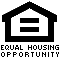 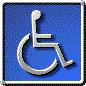    Revised 07/2014